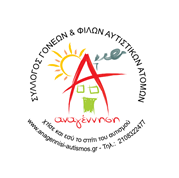 Σύλλογος Γονέων  και  Φίλων Αυτιστικών Ατόμων Αναγέννηση Ταχ. Δ/νση: Μεγάλου Αλεξάνδρου 52  Μαρούσι ΤΚ 15124.Τηλ. 2108322477E-mail: anagennisi03@yahoo.grΙστοσελίδα: www.anagennisi-autismos.grΠΡΟΣΚΛΗΣΗ ΕΚΔΗΛΩΣΗΣ ΕΝΔΙΑΦΕΡΟΝΤΟΣ ΠΡΟΣ ΔΥΝΗΤΙΚΑΩΦΕΛΟΥΜΕΝΟΥΣ ΓΙΑ ΤΟ ΠΡΟΓΡΑΜΜΑ ΜΕ ΤΙΤΛΟ ΠΡΑΞΗΣ: «ΕΠΙΧΟΡΗΓΗΣΗΛΕΙΤΟΥΡΓΙΑΣ ΣΤΕΓΩΝ ΥΠΟΣΤΗΡΙΖΟΜΕΝΗΣ ΔΙΑΒΙΩΣΗΣ (ΣΥΔ)  Αναγέννηση 1& 2Ο Σύλλογος Γονέων  και  Φίλων Αυτιστικών Ατόμων Αναγέννηση , στο πλαίσιο της υλοποίησης της Πράξης   που περιλαμβάνει τα παρακάτω Υποέργα:• Υποέργο (1) «Επιχορήγηση Λειτουργίας Στέγης Υποστηριζόμενης Διαβίωσης  ΣΥΔ Αναγέννηση 1 στο Μαρούσι, τεσσάρων (4) ατόμων με αυτισμό  της πρόσκλησης  με κωδικό ΟΠΣ (MIS) 5070895.• Υποέργο (2) «Επιχορήγηση Λειτουργίας Στέγης Υποστηριζόμενης Διαβίωσης  Αναγέννηση 2 στο Μαρούσι, τεσσάρων (4) ατόμων με Νοητική Υστέρηση»  της πρόσκλησης    με κωδικό ΟΠΣ (MIS) 5070895.Προσκαλεί τους ενδιαφερόμενους να καταθέσουν ΑΙΤΗΣΗ ΣΥΜΜΕΤΟΧΗΣΔΙΚΑΙΩΜΑ ΣΥΜΜΕΤΟΧΗΣΔύνανται να υπαχθούν στο πρόγραμμα άτομα με αυτισμό   άνω των   18 ετών. Σημειώνεται ότι οι θέσεις των δυνητικά ωφελούμενων θα καλυφθούν σύμφωνα με τη μοριοδότηση που θα προκύψει βάσει της βαθμολογικής κλίμακας των κριτηρίων επιλογής, όπως αυτά ορίζονται στη σχετική παράγραφο της παρούσας Πρόσκλησης. Η εισήγηση της Διεπιστημονικής Ομάδας  και της Επιτροπής Διαγωνισμών κυρώνεται από το Διοικητικό Συμβούλιο του Φορέα.Η παροχή των υπηρεσιών προβλέπεται να διαρκέσει για 3 χρόνια.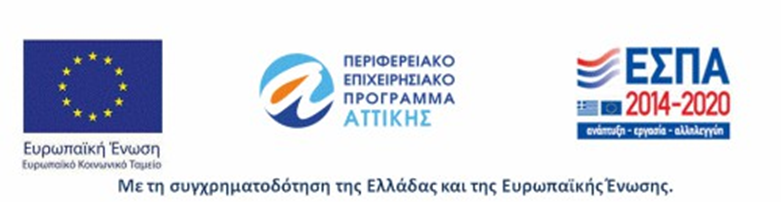 Οι Στέγες, θα προσφέρουν σε οκτώ (8) άτομα με αυτισμό ,σύμφωνα με την ΚΥΑ με Αρ. Δ12/ΓΠοικ.13107/283/20-3-2019 (ΦΕΚ Β’ 1160/08-04-2019), υπηρεσίες υποστήριξης των ενοίκων και συγκεκριμένα: διαμονή, διατροφή, υγιεινή, ιατρική και νοσηλευτική φροντίδα, πρόσβαση σε ιατρική φροντίδα καιφαρμακευτική αγωγή, δράσεις ανάπτυξης της αυτοεξυπηρέτησης, οικογενειακή  θαλπωρή, προστασία κάθε ενοίκου από  κακοποίηση  και  αμέλεια,  αλλά  και δραστηριότητες ψυχαγωγίας, κοινωνικοποίησης και σύνδεσης με την κοινότητα,καθώς και κατάρτισης και αξιοποίησης δυνατοτήτων προς επίτευξη της κοινωνικής ενσωμάτωσης.Οι «Στέγες Υποστηριζόμενης Διαβίωσης του Συλλόγου Γονέων  και  Φίλων Αυτιστικών Ατόμων Αναγέννηση, θα λειτουργούν χωρίς διακοπή, καθ’ όλη τη διάρκεια εκάστου έτους, 24 ώρες το 24ωρο, προσφέροντας τις παρακάτω περιγραφόμενες υπηρεσίες σε άτομα με Νοητική Υστέρηση, των οποίων το οικογενειακό περιβάλλον αντιμετωπίζει σοβαρές αδυναμίες στη στήριξή τους και συγκεκριμένα: α) δε διαθέτει την απαραίτητη γνώση για την ιατρική, κοινωνική και περαιτέρω στήριξή τους, β) εργάζεται, γ) έχει οικονομική αδυναμία σε ό,τι αφορά στην παροχή των προβλεπόμενων αναγκαίων υπηρεσιών προς τα άτομα με Νοητική Υστέρηση, δ) αντιμετωπίζει σοβαρά κοινωνικά προβλήματα ή και προβλήματα υγείας. Τα παραπάνω συντρέχουν κατά περίπτωση μεμονωμένα ή και συνδυαστικά.ΠΑΡΕΧΟΜΕΝΕΣ ΥΠΗΡΕΣΙΕΣ Οι παρεχόμενες υπηρεσίες αφορούν τα κάτωθι:• Υγιεινή, άνετη και ασφαλή διαμονή • Υγιεινή και ισορροπημένη διατροφή • Ιατρική φροντίδα των ενοίκων με μέριμνα για την εισαγωγή σε νοσηλευτικό ίδρυμα • Μέριμνα για την κατάλληλη ψυχαγωγία και την συμμετοχή των ενοίκων σε κοινωνικές εκδηλώσεις ανάλογα με τις επιθυμίες τους. • Διαρκή φροντίδα αγωγής για την αξιοποίηση και διατήρηση στο μέγιστο δυνατό βαθμό, των προσωπικών δεξιοτήτων και ικανοτήτων των ενοίκων ώστε να επιτυγχάνεται ο βέλτιστος βαθμός αυτονομίας, ανάπτυξης της προσωπικότητας και άνετης παρουσίας στο κοινωνικό περιβάλλον. • Υπηρεσίες Υποστήριξης σε συνεχή βάση. • Ενημέρωση των οικογενειών ή των δικαστικών συμπαραστατών των ενοίκων αναφορικά με τη διαβίωσή τους στην Σ.Υ.Δ. και να επιζητά τη συνεργασία τους. • Προάσπιση της δυνατότητας κάθε ενοίκου για προσωπική ζωή, με σεβασμό της ιδιωτικότητας και της σεξουαλικότητας του. Το σύνολο των προαναφερόμενων υπηρεσιών έχουν ως στόχο τη βελτίωση της ποιότητας ζωής των ωφελούμενων, τη δημιουργική απασχόληση και ενίσχυση της κοινωνικοποίησής τους και της κοινωνικής τους ένταξης.ΔΙΚΑΙΟΛΟΓΗΤΙΚΑ ΕΝΤΑΞΗΣ ΣΤΙΣ ΣΥΔ Για την εγγραφή υποβάλλονται τα ακόλουθα δικαιολογητικά, σύμφωνα με το ΦΕΚ: Τεύχος Β, 1160/08.04.2019: 1. Αίτηση Συμμετοχής η οποία χορηγείται από το Φορέα. 2. Αντίγραφο αστυνομικής ταυτότητας ή διαβατηρίου. 3. Ληξιαρχική Πράξη Γέννησης. 4. Πιστοποιητικό Οικογενειακής Κατάστασης. 5. Πρόσφατες Φωτογραφίες (3). 6. Ιατρικό ιστορικό (γνωματεύσεις και πιστοποιητικά υγείας) που τεκμηριώνει την αδυναμία αυτόνομης διαβίωσης χωρίς κατάλληλη υποστήριξη. 7. Γνωμάτευση Προσδιορισμού Ποσοστού Αναπηρίας από Κ.Ε.Π.Α. 8. Βεβαίωση Κοινωνικής Έρευνας, η οποία συντάσσεται από Κοινωνικό Λειτουργό δημόσιου νοσοκομείου ή του ευρύτερου δημόσιου τομέα ή μέλους του ΣΚΛΕ με άδεια άσκησης επαγγέλματος. 9. Εάν το άτομο που είναι επιφορτισμένο με τη φροντίδα του συγκεκριμένου ωφελούμενου (γονέας/κηδεμόνας) είναι άνεργος/η, απαιτείται αντίγραφο της κάρτας ανεργίας του ΟΑΕΔ. 10. Εάν το άτομο που είναι επιφορτισμένο με τη φροντίδα του συγκεκριμένου  ωφελούμενου (γονέας/κηδεμόνας) ή άλλο μέλος της οικογένειας ανήκει στην ομάδα των ΑμΕΑ, απαιτείται αντίγραφο/α βεβαίωσης πιστοποίησης της αναπηρίας του/τους εν ισχύ. 11. Πιστοποιητικό ασφαλιστικής ικανότητας (βεβαίωση ΑΜΚΑ). 12. Αντίγραφο ή εκτύπωση του ατομικού ή οικογενειακού εκκαθαριστικού σημειώματος εφόσον το άτομο υποχρεούται να έχει καταθέσει φορολογική δήλωση, ή σχετική υπεύθυνη δήλωση σε περίπτωση που δεν υποχρεούταιΚΡΙΤΗΡΙΑ ΕΠΙΛΟΓΗΣ Η τελική επιλογή γίνεται από την ειδική επιτροπή εξέτασης/ελέγχου των αιτήσεων και επιλογής των ωφελούμενων, η οποία ορίζεται με απόφαση του Δ.Σ. του Συνδέσμου Προστασίας Παιδιών και ΑμΕΑ, σύμφωνα με τα παρακάτω κριτήρια επιλογής: 1. Αξιολόγηση της Διεπιστημονικής Ομάδας 2. Ασφαλιστική ικανότητα του ωφελούμενου. 3. Ατομικό ή οικογενειακό εισόδημα (στο εισόδημα δεν περιλαμβάνεται οποιοδήποτε επίδομα). 4. Οικογενειακή κατάσταση. 5. Εργασιακή κατάσταση του γονέα/νόμιμου κηδεμόνα. Ειδικότερα, η μοριοδότηση των κριτηρίων έχει ως εξής:1 Το κατώφλι της φτώχειας ανέρχεται στο ποσό των 4.917 ευρώ ετησίως ανά μονοπρόσωπο νοικοκυριό     και σε 10.326 ευρώ για νοικοκυριά με δύο ενήλικες και δύο εξαρτώμενα παιδιά ηλικίας κάτω των 14 ετών,  και ορίζεται δε στο 60% του διάμεσου συνολικού ισοδύναμου διαθέσιμου εισοδήματος των νοικοκυριών,  το οποίο εκτιμήθηκε σε 8.195 ευρώ, ενώ το μέσο ετήσιο διαθέσιμο εισόδημα των νοικοκυριών της Χώρας  εκτιμήθηκε σε 16.147 ευρώ. Για τον υπολογισμό του διαθέσιμου εισοδήματος του νοικοκυριού, στην  παρούσα πρόσκληση, λαμβάνεται υπόψη το συνολικό εισόδημα μετά την αφαίρεση του φόρου και τηςεισφοράς και δεν περιλαμβάνεται οποιοδήποτε επίδομα.Από τη διαδικασία μοριοδότησης προκύπτει λίστα κατάταξης των υποψηφίων με σειρά  προτεραιότητας. Επιλέγονται τα άτομα έως τη συμπλήρωση του αριθμού τωνδιαθέσιμων θέσεων. Η ανάρτηση των οριστικών πινάκων θα γίνει στην ιστοσελίδα τουΣυνδέσμου Προστασίας Παιδιών και ΑμΕΑ.Σε περίπτωση κάλυψης των θέσεων και ύπαρξης επιλαχόντων αυτοί θα καλύπτουνόποιο κενό προκύψει στο μέλλον εάν και τότε ενδιαφέρονται.Η διαδικασία επιλογής θα ακολουθήσει τα παρακάτω βήματα/στάδια:1. Εξέταση/έλεγχος των αιτήσεων και υπολογισμός του συνολικού αριθμού των συμμετεχόντων/θέσεων στην πράξη, σύμφωνα με τον αριθμό των  αιτήσεων και την πληρότητα των δικαιολογητικών.Στο στάδιο αυτό, εκπονείται σχετικός πίνακας δυνητικών συμμετεχόντων με τον αριθμό των ατόμων που οι αιτήσεις τους κρίνονται από την Επιτροπή ως πλήρεις (πληρότητα δικαιολογητικών και στοιχείων της αίτησης) και επομένως γίνονται δεκτέςαπό την Επιτροπή.3. Έκδοση απόφασης και δημοσιοποίηση των αποτελεσμάτων.Στο στάδιο αυτό, η Επιτροπή εκδίδει σχετική απόφαση με τα αποτελέσματα της  διαδικασίας επιλογής, περιγράφοντας επίσης τις επιμέρους εργασίες/στάδια που  πραγματοποιήθηκαν και ενημερώνει τον υποψήφιο ένοικο ή τον γονέα ή δικαστικό συμπαραστάτη για τον τρόπο λειτουργίας, δικαιώματα-υποχρεώσεις κλπ.Κατόπιν ο δικαιούχος προβαίνει σε όλες τις απαραίτητες διαδικασίες  δημοσιοποίησης των αποτελεσμάτων και ενημέρωσης των ωφελούμενων.4. Υπογραφή «Συμβολαίου».Επισημαίνεται ότι σε περίπτωση αλλαγών ή μη συμμετοχών από πλευράςωφελούμενων και σε κάθε περίπτωση λόγω μη υπαιτιότητας του δικαιούχου, η Επιτροπή δύναται να προβεί στις απαραίτητες αλλαγές χρησιμοποιώντας τους επιλαχόντες με βάση το συνολικό πίνακα κατάταξης.Οι ωφελούμενοι μπορούν να ασκήσουν ένσταση κατά του πίνακα επιλεγέντων, προς την Επιτροπή Αξιολόγησης εντός τριών (3) εργάσιμων ημερών. Μετά την αξιολόγηση των ενστάσεων θα αναρτηθεί ο Οριστικός Πίνακας Κατάταξης των ωφελούμενων και των επιλαχόντων.ΥΠΟΒΟΛΗ ΑΙΤΗΣΕΩΝΟι ενδιαφερόμενοι μπορούν να υποβάλλουν την Αίτηση συμμετοχήςσυνοδευόμενη από τα απαιτούμενα δικαιολογητικά καθημερινά από Δευτέρα –Παρασκευή και 09.30 έως 15:00.α. Στα γραφεία του Συλλόγου Γονέων  και  Φίλων Αυτιστικών Ατόμων Αναγέννηση Μεγάλου Αλεξάνδρου 52  Μαρούσι ΤΚ 15124.β. Είτε εναλλακτικά, μέσω courier ή ταχυδρομείουΚαταληκτική ημερομηνία παραλαβής των αιτήσεων είναι η 15/01/2021 στις 14:30 μ.μ.ΠΑΡΟΧΗ ΠΛΗΡΟΦΟΡΙΩΝ ΚΑΙ ΕΓΓΡΑΦΩΝΗ παρούσα διατίθεται από το «Συλλόγου Γονέων  και  Φίλων Αυτιστικών Ατόμων Αναγέννηση»,  αναρτάται δε στην ιστοσελίδα του Συλλόγου, στη διεύθυνση www.anagennisi-autismos.gr  καθώς επίσης και στις ιστοσελίδες της Ε.Σ.Α. με Α και της Π.Ο.Σ.Γ.Κ.Α. με Α.Επιπλέον, η παρούσα διατίθεται από τον Φορέα στις Κοινωνικές Υπηρεσίες  των Δήμων της Περιοχής Παρέμβασης, της Περιφέρειας Αττικής, στις Κοινωνικές  Υπηρεσίες της Περιφέρειας Αττικής, στο Κέντρο Κοινωνικής Πρόνοιας της ΠεριφέρειαςΑττικής και τα παραρτήματα του, σε δημόσιους και ιδιωτικούς φορείς παροχής  υπηρεσιών κοινωνικής πρόνοιας συμπεριλαμβανομένων των Κέντρων Κοινωνικής Πρόνοιας Περιφερειών (Κ.Κ.Π.Π.) και των παραρτημάτων τους, καθώς επίσης στη  Δ/νση Προστασίας ΑΜΕΑ του Υπουργείου Εργασίας, Κοινωνικής Ασφάλισης και Κοινωνικής Αλληλεγγύης.Οι ενδιαφερόμενοι για περισσότερες πληροφορίες ή διευκρινήσεις μπορούν ναεπικοινωνήσουν τηλεφωνικά στο 2108322477 , είτε μέσω e–mail (anagennisi03@yahoo.gr), είτε στα γραφεία του Συλλόγου Γονέων  και  Φίλων Αυτιστικών Ατόμων Αναγέννηση Μεγάλου Αλεξάνδρου 52  Μαρούσι ΤΚ 15124.Η ΠΡΑΞΗ ΧΡΗΜΑΤΟΔΟΤΕΙΤΑΙ ΑΠΟ ΤΗΝ ΕΛΛΑΔΑΚΑΙ ΤΗΝ ΕΥΡΩΠΑΙΚΗ ΕΝΩΣΗ (ΕΥΡΩΠΑΙΚΟ ΚΟΙΝΩΝΙΚΟ ΤΑΜΕΙΟ)Ο Νόμιμος Εκπρόσωπος                                                   Γεώργιος Τσιράκης 	  Πρόεδρος ΔΣΣΥΝΗΜΜΕΝΑ ΕΓΓΡΑΦΑΑίτηση Συμμετοχής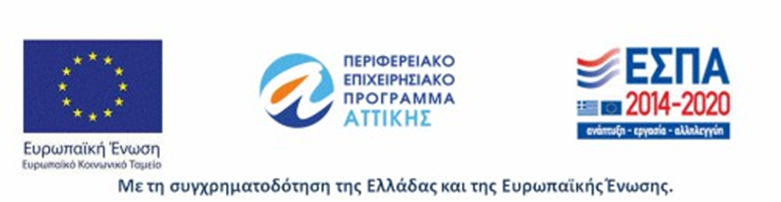 ΚΡΙΤΗΡΙΑ ΑΝΑΛΥΣΗ ΜΟΡΙΩΝ ΜΟΡΙΑ 1. Αξιολόγηση ΔιεπιστημονικήςΟμάδαςΑξιολόγηση της προσωπικότητας του ενδιαφερόμενου ατόμου. 151. Αξιολόγηση ΔιεπιστημονικήςΟμάδαςΔυνατότητα συμμετοχής του σε δραστηριότητες της κατοικίας και της Κοινότητας. 151. Αξιολόγηση ΔιεπιστημονικήςΟμάδαςΔυνατότητα προσαρμογής στις νέες συνθήκες διαβίωσης και συνύπαρξης με τους άλλους ενοίκους. 151. Αξιολόγηση ΔιεπιστημονικήςΟμάδαςΗ καταρχήν αποδοχή του νέου περιβάλλοντος διαβίωσης από το ίδιο το άτομο ή/και την οικογένειά του κ.α. 152. Ασφαλιστική ικανότηταΑνασφάλιστος/η 92. Ασφαλιστική ικανότηταΑσφαλισμένος/η 53. Ύψος ατομικού ήοικογενειακού εισοδήματοςΕισόδημα κάτω από όριο της φτώχειας 103. Ύψος ατομικού ήοικογενειακού εισοδήματοςΕισόδημα από το όριο της φτώχειας1 έως 15.000 73. Ύψος ατομικού ήοικογενειακού εισοδήματοςΕισόδημα πάνω από 15.000 44. Οικογενειακή κατάστασηΎπαρξη άλλου ΑμΕΑ στην οικογένεια (δεν υπολογίζεται ο αιτούμενος) 54. Οικογενειακή κατάστασηΜέλη μονογονεϊκών οικογενειών 74. Οικογενειακή κατάστασηΤρίτεκνοι /Πολύτεκνοι (άνω των δύο εξαρτώμενων μελών εκτός του ωφελούμενου). 35. Εργασιακή κατάσταση τουγονέα /νόμιμου κηδεμόναΆνεργος/η 65. Εργασιακή κατάσταση τουγονέα /νόμιμου κηδεμόναΕργαζόμενος/η3